Tuesday, September 14, 2021, 9:30am Virtual Meeting: Click here to join the meetingAGENDAWelcome, 9:30 a.m. to 9:35a.m.Introduction of Membership, 9:35 a.m. to 10:00 a.m.Purpose Discussion, 10:00 a.m. to 10:15 a.m.Process Discussion, 10:15 a.m. to 11:00 a.m.Meetings – at least 12Public Hearings – at least 5Working GroupsTimeline & Working ModuleOther, 11:00 a.m. to 11:30 a.m.AdjournmentBottom of Form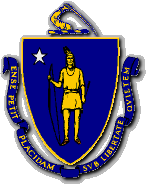 CHARLES D. BAKER         GovernorKARYN E. POLITO       Lt. GovernorThe Commonwealth of MassachusettsExecutive Office of Public Safety and SecurityOne Ashburton Place, Room 2133Boston, Massachusetts 02108Tel:  (617) 727-7775TTY Tel:  (617) 727-6618Fax:  (617) 727-4764www.mass.gov/eopss TERRENCE M. REIDYActing SecretaryANGELA F.F. DAVISAsst. Undersecretary